Základní škola a Mateřská škola, Louka u Litvínova, okres Most435 33 Louka u Litvínova, Husova 163telefon: 476 744 393, 773836650  IČO:  72 743 158e-mail: zslouka@zslouka.cz,    www.webskoly.cz/zslouka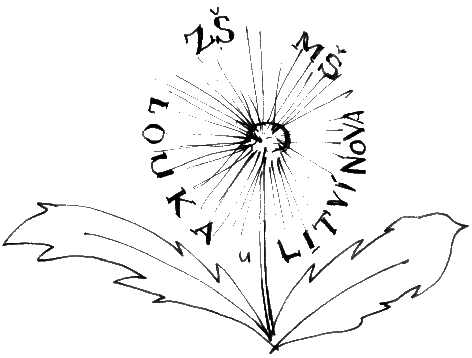 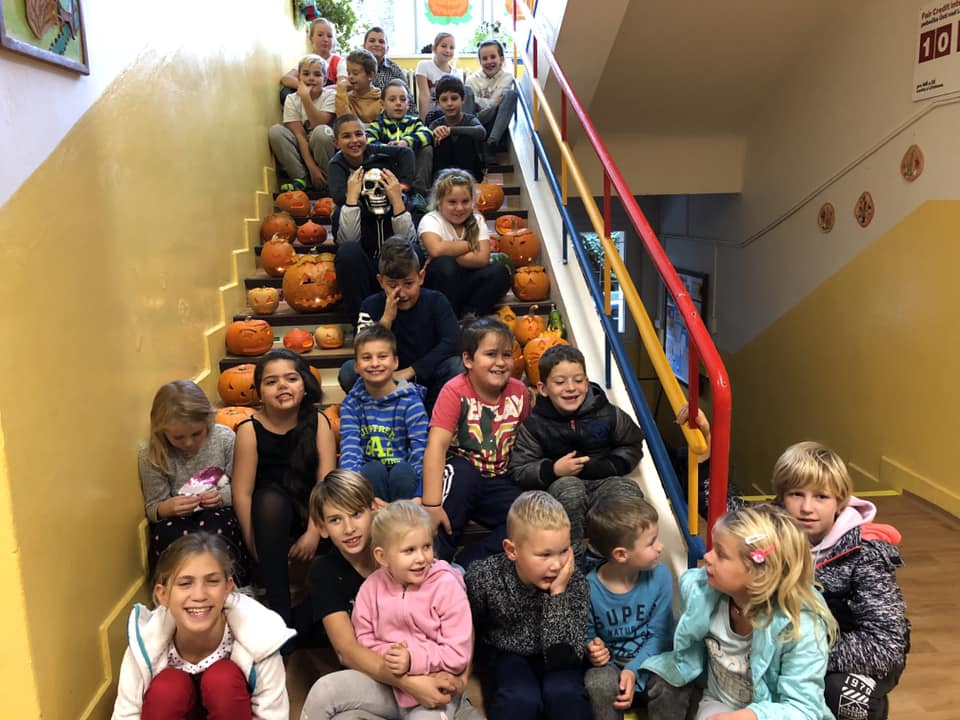 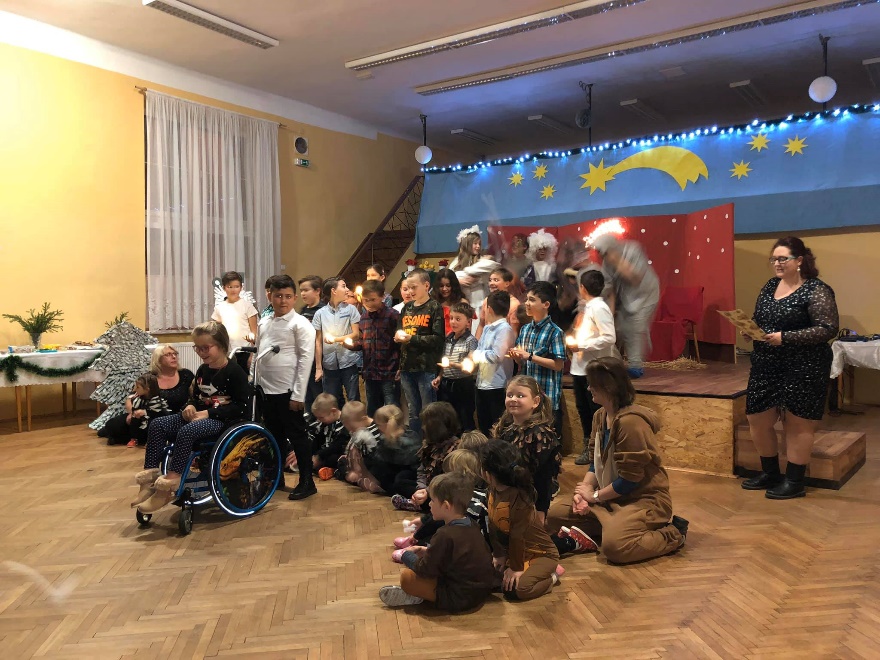 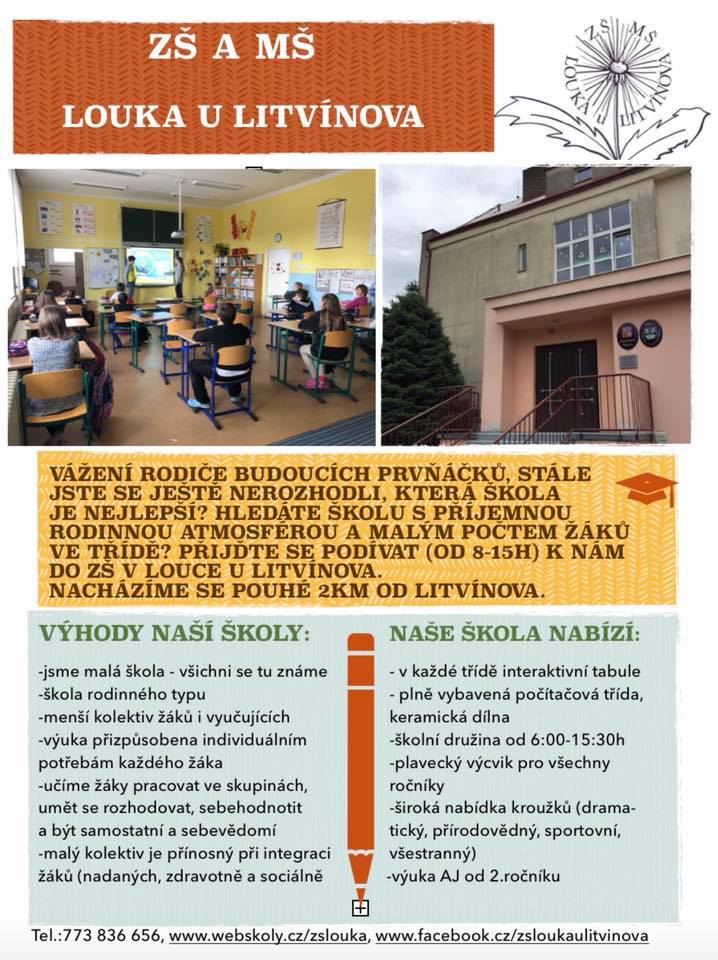 OBSAH VÝROČNÍ ZPRÁVYZÁKLADNÍ ÚDAJE O ŠKOLENázev školy Kontaktní telefony a osoby Zařazení do sítě škol Adresa pro dálkový přístupZřizovatel školy Pověřenec pro ochranu osobních údajů Údaje o Školské raděCharakteristika školyVÝROČNÍ ZPRÁVA O ČINNOSTI ZÁKLADNÍ ŠKOLYRozdělení tříd, kapacitaPřehled oborů vzdělání  Skladba  vyučovacích  předmětů švp pro rok 2018/2019Přehled zaměstnanců školy Pedagogičtí pracovníci podle věkové skladby Zápis do 1. ročníku ZŠ  Výsledky vzdělávání žáků  Výchovně vzdělávací proces ZŠ Plnění minimálního preventivního plánuCíle základního vzděláváníVýchovně vzdělávací proces ŠDZákladní údaje o školní jídelně - součásti ZŠDalší vzdělávání pedagogických a nepedagogických pracovníkůZapojení do projektů   Škola, žáci a veřejnostVýsledky inspekční činnosti provedené ČŠIMateriálně technické zabezpečení provozu ÚDAJE O HOSPODAŘENÍ ŠKOLY VÝROČNÍ ZPRÁVA O ČINNOSTI MATEŘSKÉ  ŠKOLYZákladní údaje o školeCharakteristika školyVýchovně vzdělávací činnostSpecifika předškolního vzdělávání, formy a metody  vzděláváníPrezentace na veřejnosti a školní aktivityKontrolní a hospitační činnostÚdaje o zaměstnancích mateřské školyOblast materiálního vybavení a opravZávěr – úkoly na školní rok 2019/2020ZÁKLADNÍ ÚDAJE O ŠKOLE1.1. Název školyPřesný název školy dle posledního rozhodnutí o zařazení do sítě škol:Základní škola a Mateřská škola, Louka u Litvínova, okres Most Husova 163, 435 33  Louka u Litvínova 1.2. Kontaktní telefony a osoby Kancelář školy						     476744393, 773836650Ředitelka školy – Mgr. Radka Jašontková  		                           	 773836656Vedoucí učitelka  MŠ – Jarmila Hejnová 					 773836651ŠJ – kuchařka Jana Dvořáková				                         773836652ŠD – vychovatelka Jiřina Barešová	                        			 773836657Ekonom a personalista školy, vedoucí školní jídelny – Dagmar Křížová  	7738366501.3. Zařazení do sítě škol: 	s účinností od  1. 1. 2003  máZákladní škola Louka u Litvínova		 		IZO: 116 701 668Mateřská škola Louka u Litvínova				IZO: 116 700 378Školní jídelna základní školy 				IZO: 116 700 386Školní družina    						IZO: 116 701 676Datum posledního vydání rozhodnutí:			17. 8. 2005Identifikátor právnické osoby:				600083799IČ:								72 743 1581. 4. Adresa pro dálkový přístupE-mail: 			zslouka@zslouka.cz,  mslouka@zslouka.czWebové stránky školy: 	https://www.webskoly.cz/zslouka1.5. Zřizovatel školy  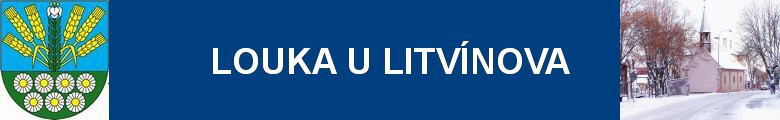 IČO: 00 266 043 						Obec Louka u LitvínovaSokolovská127435 33 Louka u Litvínovawww.loukaulitvinova.czobec@loukaulitvinova.czStarosta obce: Roman Dub		                   		  4767444001.6. Pověřenec pro ochranu osobních údajů:Mgr. Martina Landová, e-mail: poverenec@gepardservices.cz"Pověřenec pro ochranu osobních údajů byl ustanoven na základě Obecného nařízení pro ochranu osobních údajů (GDPR) a je nezávislým garantem správného nakládání s osobními údaji a také prostředníkem mezi organizací, dozorovým orgánem (Úřadem pro ochranu osobních údajů) a veřejností (subjektem údajů)." 1.7. Údaje o Školské radě  (byla zřízena ke dni 1. 9. 2003)Školská rada má 6 členů:Zástupci školy: 		Jarmila Hejnová, Mgr.Aneta Lenhardtová Zákonní zástupci žáků: 	Václav Bergman, Kateřina KratochvílováZástupci zřizovatele: 		Milana Štveráčková, Miluše PejlováŠkolská rada se schází 3x během školního roku.1.8. Charakteristika základní školy 	Posláním naší školy je zabezpečit základní vzdělávání a výchovu žákům základní školy, nadaným žákům i žákům se speciálními vzdělávacími potřebami. Vytvářet harmonické a motivující prostředí pro rozvoj každého žáka. Pomáhat žákům v rozvoji vlastní osobnosti, jejich schopností a dovedností, klást důraz na vytváření správných návyků, které jsou potřebné k uplatnění v praktickém životě.  Usilujeme o spolupráci školy s rodiči, obcí i veřejností. 	Základní škola a Mateřská škola, Louka u Litvínova, okres Most je příspěvková organizace. Jako součást výchovně vzdělávací soustavy je zařazena do rejstříku škol a školských zařízení. Je školou s právní subjektivitou. Ke  sloučení s mateřskou školou do jednoho právního subjektu došlo ke dni 1. ledna 2003.Základní škola je malotřídní škola s pěti ročníky, které vzděláváme ve třech spojených třídách. Součástí školy je školní družina a školní jídelna. Je umístěna v tichém prostředí obce. V její blízkosti se nachází louky, lesy a rybníky, což našim žákům umožňuje nenásilnou formou poznávat, pozorovat přírodu a zároveň je vést k její ochraně. V okolí budovy je velká a prostorná školní zahrada vybavené průlezkami, pískovištěm a zastřešenou pergolou, kterou žáci využívají jako venkovní třídu. Ke sportu využíváme multifunkční hřiště v obci. V zimních měsících chodíme s žáky do tělocvičny TJ Baník Louka u Litvínova.  Budova školy je dvoupodlažní, plně využita i s prostory suterénu a podkrovím. V prvním a druhém podlaží se nachází tři moderně a vkusně zařízené třídy, školní družina, ředitelna, sborovna, metodický kabinet a kancelář. Moderně zařízená sociální zařízení se nacházejí v přízemí pro dívky, v 1. patře pro chlapce, další v podkroví. Třídy jsou vybaveny výškově stavitelným nábytkem, který odpovídá současným hygienickým a zdravotním požadavkům. Škola disponuje následujícími odbornými učebnami: ICT, praktické vyučování, tělocvična, výtvarná výchova, žákovská knihovna. Žáci a učitelé mají možnost připojení k internetu, využití specializované učebny, pracovní stanice ve třídách, bezdrátové připojení v celé škole. Učitelé mají k dispozici následující odborné kabinety: cizí jazyky, hudební výchova, tělesná výchova, výtvarná výchova. V suterénu je šatna žáků, dílna školníka, umývárna pro paní uklízečku a plynová kotelna. Ostatní prostory jsou využívány jen jako skladovací prostory.  	V základní škole pracuje 8 pedagogických pracovníků a 3 provozní zaměstnanci. ZŠ navštěvují  žáci z Louky i okolí – Mariánské Radčice, Lom, Litvínov, Osek. Strategie naší školy odpovídá trendům současnosti, vede ke zkvalitnění výchovně vzdělávacího procesu. Plníme školní vzdělávací program daný RVP pro ZŠ.  	Upřednostňujeme činnostní charakter vyučování před frontální výukou. Snažíme se, aby žáci zažívali radost z vlastního objevování, z práce na společných projektech.  V naší škole vedeme žáky k pomoci mladším, být kamarádští, umět se rozhodovat a být samostatní. Výsledkem je pozitivní atmosféra ve třídě a skutečnost, že užíváme jenom výjimečně kázeňských postihů. V menším kolektivu máme také o dětech větší přehled, v takovém kolektivu se prakticky nevyskytují vztahy jako šikanování či jiné zneužívání mladších staršími. Naši žáci jsou zvyklí hodnotit sami sebe před kolektivem a pracují dobře i ve skupinách, kde starší vedou mladší, zkušenější poradí slabšímu. Na škole působí několik kroužků – výtvarný, přírodovědný, deskové hry, dramatický, sportovní. Žáci se často účastní různých soutěží, vystoupení a dramatických představení. Velmi dobrá je také práce s integrovanými žáky, kteří se velmi plynule a nenásilně začleňují do kolektivu ostatních žáků. Díky úzké spolupráci s poradenskými zařízeními máme velmi důkladně propracovaný systém péče o tyto žáky. Významnými aktivitami souvisejícími s výchovně vzdělávací činností a přispívajícími k rovnoměrnému psychickému a fyzickému rozvoji žáků jsou ozdravné pobyty v přírodě, plavecký výcvik, školní výlety a exkurze, besedy, přednášky, koncerty, divadelní představení a jiné. Škola se také zapojuje do soutěží.
2. VÝROČNÍ ZPRÁVA O ČINNOSTI ZÁKLADNÍ ŠKOLY2.1. Rozdělní tříd, kapacitaVe školním roce 2019/2020 byly třídy rozděleny takto:                                                                                                                                I. třída – spojený 1. a 5. ročník  II. třída - spojený 2. a 3. ročník  III. třída – samostatný 4. ročníkNaše sloučené zařízení v roce 2019/2020 navštěvovalo v ZŠ 48 žáků, MŠ 24 dětí, školní jídelnu 51 žáků, školní družinu 24 žáků. Dovážená jídla do MŠ Liška v rozsahu 10 jídel. 2.2. Přehled oborů vzděláníOd 2. ročníku začíná výuka jednoho cizího jazyka – Anglický jazyk.2.3. Skladba  vyučovacích  předmětů  švp pro rok 2019/20202.4. Přehled zaměstnanců ZŠNa ZŠ pracovalo v roce 2019/2020: Pedagogičtí pracovníci10 pedagogických pracovníků: 6 paní učitelek, 3 asistentky pedagoga, 1 vychovatelka ve ŠD, která zároveň působí jako učitelka HV a VV. Správní zaměstnanci Školník (úvazek 0,5)Uklízečka MŠ (úvazek 0,5) a ZŠ (úvazek 0,5). Ekonomka (úvazek 0,7 jako ekonomka školy, úvazek 0,3 – vedoucí školní jídelny). Ve školní jídelně pracují dvě paní kuchařky.Správce počítačové sítě – externí pracovník2.5. Pedagogičtí pracovníci podle věkové skladby2.6. Zápis do 1. ročníku ZŠMinisterstvo školství, mládeže a tělovýchovy vydalo v souvislosti s mimořádnými opatřeními vlády k ochraně obyvatelstva v souvislosti s onemocněním COVID-19 opatření k organizaci zápisů k povinné školní docházce pro školní rok 2020/2021.Zápisy k povinné školní docházce proběhly v souladu s právními předpisy, ale s upuštěním od některých tradičních postupů. V naší škole proběhl zápis ve dvou dnech 7. 4. 2020 a 21. 4. 2020 od 9 do 17h. Vzhledem k mimořádným opatřením probíhal zápis bez osobní přítomnosti dětí. Rodiče měli možnost podat přihlášky těmito způsoby: osobním podáním ve škole nebo podáním  žádosti dálkovým způsobem (e-mailem, datovou schránkou či poštou).K zápisu do 1. ročníku základní školy bylo přihlášeno 15 dětí. Rozhodnutí ředitelky ZŠ o zařazení žáka do 1. ročníku školy dostali rodiče 14 dětí, z toho 6 žáků využilo možnosti individuálního vzdělávání podle §41 školského zákona. Jeden žák zažádal prostřednictvím svého zákonného zástupce o odklad PŠD. Pro větší informovanost o škole jsme na podzim roku 2019 vydali pro rodiče budoucích prvňáčků zpravodaj „Předškolák“(2 díly).  Dále jsme v únoru 2020 vytvořili pro potřeby zápisu do 1. ročníku letáček, který zahrnuje všechny důležité informace pro zákonné zástupce našich budoucích žáků. 11. 3. 2020 byl naplánován Den otevřených dveří pro rodiče budoucích prvňáčků, který se kvůli uzavření škol neuskutečnil. V neposlední řadě jsme se prezentovali v místním tisku. 2.7. Výsledky vzdělávání  žáků	Ve školním roce 2019/2020 jsme vyučovali podle školního vzdělávacího programu „Učíme se pro život“. 	 Na konci školního roku odcházelo z  5. ročníku na druhý stupeň základní školy 10 žáků: 6 žáků přestoupilo na ZŠ do Litvínova, 1 žák přestoupil na ZŠ Braňany, 1 žák přestoupil na ZŠ Horní Jiřetín,  1 žák na Gymnázium, 1 žák na ZŠ Speciální.Přehled o výsledcích prospěchu žáků – 1. pololetíPřehled o výsledcích prospěchu žáků – 2. pololetíPřehled o výsledcích chování žákůÚdaje o zameškaných hodinách – 1. pololetíÚdaje o zameškaných hodinách – 2. pololetí (pouze do 11. 3. 2020)Základní údaje o součástech školyÚdaje o integrovaných dětech2.8. Výchovně vzdělávací proces v ZŠVýchovně vzdělávací proces v naší škole umožňuje všem žákům získat základy všeobecného vzdělání  díky plnění vzdělávací program „Učíme se pro život“. Většina žáků zvládá očekávané výstupy ŠVP.Pedagogové uplatňují, vzhledem k obsahu výuky, vhodné moderní metody a formy práce, které  umožňují větší zapojeni žáků do vzdělávání, rozvíjí jejich dovednosti a vědomosti podněcují jejich aktivitu, zájem a zvídavost.  Činnostní charakter vyučování, skupinová práce, projektové vyučování, učení v přírodě vede žáky k vzájemné spolupráci a toleranci. Učí žáky formulovat myšlenky, promýšlet postup práce, diskutovat, sdělovat a obhajovat  své názory.Do malotřídní školy žáci docházejí v menším počtu, což umožňuje učiteli věnovat se každému ze žáků individuálně a  respektovat individuální schopnosti žáků.Třídy složené ze žáků různých věkových skupin mají velký výchovný vliv, žáci se tak přirozeně učí pomoci mladším, být kamarádští, umět se rozhodovat, starší vedou mladší, zkušenější poradí slabšímu. V celém vyučovacím procesu se kladl velký důraz na čtenářskou a matematickou gramotnost. Prevence sociálně - patologických jevů a nebezpečí se prolínala napříč hodinami prvouky, českého jazyka, přírodovědy, v komunitním kruhu a to formou rozhovorů mezi žáky a učiteli. Žákům je umožněno v hodinách pracovat s tablety, interaktivní tabulí, vyhledávat  informace na internetu a tím rozvíjet počítačovou gramotnost a radost z vlastního objevování.Mnohem častěji jsou do vyučovacího procesu zařazovány  motivační a relaxační prvky, projektové dny, besedy, výlety, návštěvy kulturních akcí. Ve všech ročnících zpracovávají učitelé týdenní plány učiva.Inkluze:Ve školním roce 2019/2020 jsme v rámci inkluze vzdělávali společně v běžných třídách žáky zdravé s žáky s nejrůznějším spektrem speciálních vzdělávacích potřeb či sociálně znevýhodněné. 12 žáků využívalo podpůrná opatření jak materiální, tak personální., 9 žáků pracovalo s podporou asistenta pedagoga. Podle doporučení PPP nebo SPC bylo třídním učitelem ve spolupráci s dalšími vyučujícími zpracován IVP nebo PLPP, který je přizpůsoben individuálním potřebám dítěte. IVP bylo zpracováno pro 4 žáky , PLPP pro 1 .3 žáci docházeli na hodiny pedagogické intervence. Škola úzce spolupracuje s PPP v Mostě, se SPC v Litvínově a v Teplicích. Výuka cizích jazyků: Na naší škole se vyučuje ve 2., 3., 4. a 5. ročníku anglický jazyk.Environmentální výchova:Je zaměřena především na podporu motivace chovat se šetrně k životnímu prostředí. Během celého školního roku je integrovaná do všech vyučovaných předmětů.Výuka v době uzavření školy z důvodu mimořádného opatření:V první etapě distanční výuky probíhala komunikace z velké míry prostřednictvím e-mailu. Komunikace a konzultace se žáky byla realizována dle osobní potřeby žáků a jejich rodičů podle aktuální situace.Velmi rychle došlo k zapojení a propojení učitelů s žáky a jejich rodiči. Každá  třídní učitelka nabídla možnosti spolupráce a empatický přístup k individuálním potřebám žáků školy. V další etapě si paní učitelky vypracovaly systém zasílání, kontroly a pedagogické podpory při plnění zadaných úkolů. Výuka žáků probíhala elektronicky, pomocí pracovních listů, pracovních sešitů a zpětné vazby.Vyplněný list žáci vyfotili, paní učitelky provedly opravu, napsaly komentář či hodnocení a zaslaly zpět žákům. S rodiči dále probíhala konzultace ohledně učiva a jeho náročnosti, jak pro žáky, tak pro rodiče. Všem žákům byla nabídnuta možnost virtuálních setkání. Ta probíhala většinou individuálně za podpory rodičů. Dále docházelo ke spojení s rodiči i žáky telefonicky.Několik žáků školy nemělo možnost zapojit se do výuky elektronicky, vzhledem k tomu, že rodiny nedisponují  mobilními technologiemi ani internetem. Do těchto rodin docházely paní asistentky s tištěnou verzí učiva i opakování. Vypracované úkoly měli tito žáci možnost odevzdat ve škole do schránky k tomu určené. Činnost paní asistentek probíhala jak elektronicky, tak prací v terénu. Výuka spočívala ve vyhledávání a přípravě podpůrných materiálů pro žáky s podpůrnými opatřeními a následné předání rodičům. Následně  paní asistentky věnovaly čas samotným žákům formou videokonference či telefonátů. Dále byly ve spojení především s rodinami žáků, které nemají PC nebo přístup k internetu,  tiskly domácí přípravu, nosily úkoly do schránek. Po celou dobu byly v pravidelném spojení s třídními učiteli.Po dohodě s rodiči docházelo také k pedagogické intervenci žáků.2.9. Plnění minimálního preventivního programu V oblasti řešení a prevence rizikového chování spolupracuje škola s řadou organizací, jsou to zejména: PPP Most, OSPOD Litvínov, Policie ČR, Městská policie Lom. V rámci ŠVP jsou témata prevence rizikového chování začleněna především do výuky jednotlivých předmětů.Během školního roku proběhly některé z naplánovaných akcí, které napomáhají výchově ke zdravému životnímu stylu a k ochraně zdraví a bezpečí dětí: Beseda s policií ČR, projektový den  s Vianou – VODA, projekt Ovoce a mléko do škol, beseda o kyberšikaně, výuka plavání, dopravní výchova.	Minimální preventivní program naší školy je zaměřen na rozvoj sociálních dovedností, které napomáhají k odpovědnosti za chování, na zvyšování schopnosti řešit problémy, konflikty, stres, výchovu ke zdravému životnímu stylu, na rozvoj pozitivního sociálního klimatu na naší škole, schopností správné komunikace, mapování třídních vztahů a na vyloučení rizik z oblasti šikany a kyberšikany. 	V naší škole jsou jednotlivá témata rozpracována a probírána v předmětech – prvouka, přírodověda, český jazyk, zařazujeme je ve formální i neformální rozhovory s dětmi.  	Na chodbě u vstupu do školy je umístěna schránka důvěry, kde se mohou děti svěřit nepozorovaně se svým trápením. 2.10. Cíle základního vzděláváníPodněcovat žáky ke tvořivému myšlení, logickému uvažování a řešení problémů. Vést je k otevřené komunikaci, spolupráci a respektování sebe i druhých.Výchovně vzdělávací strategie školy vychází ze základních cílů vzdělávání odpovídající věkové kategorii žáků, kteří navštěvují školu. Rozvíjením klíčových kompetencí žáků škola dojde prostřednictvím zvolených strategií k dosažení cílů ŠVP ZV, které jsou v souladu s RVP ZV.Cílem školního programu je:Plnit vzdělávací program Učíme se pro životUmožnit všem žákům získat základy všeobecného vzdělání.Vytvořit příznivé klimaPromýšlet metodické postupyPodněcovat aktivitu žáků, podporovat jejich zájem a zvídavost.Umožnit žákům osvojit si strategii učení; Podporovat smysluplnost učení, možnost výběru. Vést k celoživotnímu vzdělávání. Individuální přístup k žákům s ohledem na jejich zdravotní, sociální znevýhodnění, poruchy učení Individuální přístup k žákům nadaným, talentovaným, integrovaným Rozvíjet počítačovou gramotnost a práci s informacemi Dát žákům základy komunikace v cizím jazyce Zaměřit se na etickou výchovu, slušné chování Vést žáky k toleranci, ohleduplnosti, zodpovědnosti za své chování Plnit minimální preventivní program Chceme být školou, která:je moderní, bezpečná, připravuje žáky na smysluplný a odpovědný osobní, občanský i pracovní život v podmínkách měnícího se světa, kde jsou děti, žáci a jejich rodiče vždy vítáni, nabízí standardní kvalitu vzdělávání,uplatňuje individuální přístup ve vzdělávání, respektuje předem jasná pravidla a sdílené hodnoty, má fungující vyvážené vztahy, a kde se uplatňují otevřené způsoby komunikace,podporuje týmovou spolupráci, pozitivní přístup ke vzdělávání a vnitřní motivaci všech zúčastněných,dokáže tvořivě reagovat na změny prostředí, rozvíjet zaměstnance, rozvíjet týmy stejně jako řízení a organizaci.2.11. Výchovně vzdělávací proces – školní družina (ŠD)Součástí školy je i školní družina, která má jedno oddělení s celkovou kapacitou 30 žáků. Činnost ve školní družině je zaměřena na pravidelné aktivity zájmového a tělovýchovného charakteru. Veškeré aktivity ve školní družině mají nejen odpočinkový a relaxační charakter, ale slouží také k rozšíření, doplnění a upevnění poznatků získaných při výuce.Ve školním roce 2019/2020 navštěvovalo školní družinu 24 žáků. V provozu je vždy jedno oddělení: ranní družina od 6.00 - 7.40 hodin a po vyučování v čase od 11.40 do 15.30 hodin. Každým rokem si družinku zdobíme trochu jinak, podle nápadů dětí. Děti se hodně věnují výtvarné a pracovní činnosti a tak máme na nástěnkách a na odkládacích místech, vždyvýstavu jejich děl. Jsou to např. výtvarné obrázky jejich vlastní fantazie, nebo obrázky z pohádek, které si o polední klid předčítáme, nebo posloucháme na CD. Krásné výtvory děti zhotovují ze stavebnic a kostek – hrady, pevnosti, roboty, letadla…A ne jenom to, z papíru máme složená různá zvířátka, baletky, dečky, kytky, motýli, vlaštovky. Také jsme provoněli celou školu perníkovými dílnami, kdy jsme měli možnost si upéct na vánoční čas- perníčky a naučit se je zdobit. Hodně si děti hrají s dárky, které každé Vánoce najdou pod stromečkem, který pomáhají zdobit, nebo vyrobit drobné ozdoby na stromek.Připomínáme si tradice k různým svátkům a rádi zpíváme. Každý rok si připravíme taneček a písničku k akcím pořádané školou. O akce je veliký zájem.V roce 2019 jsme pořádali akci v družince s přespáním ve škole. Děti mají rádi dobrodružství a tak si vyrobíme masky z papíru a večer je diskotéka s karnevalem. Nechybí ani pohádka před spaním a ráno rozcvička s divadelním překvapením.Z jara se někteří zúčastní výletů po okolí – jarní prázdniny.V rámci družinky se snažíme chodit hodně na odpolední procházky do lesíka, na dětské hřiště s houpačkami, na školní zahrádku, ke krmelci, kde máme podmínky ke stavěnípříbytků z přírodního materiálu. Venku se učíme znát bylinky, stromy a život zvířat.	Každoročně pořádá školní družina na konci letních prázdnin pětidenní příměstský tábor. 2.12. Základní údaje o školní jídelně - součásti ZŠStravování žáků je zajišťováno společně pro děti MŠ i žáky ZŠ ve školní kuchyni v budově MŠ. O provoz školní kuchyně a jídelny se starají dvě paní kuchařky ve spolupráci s vedoucí školní jídelny. Kapacita je 100 jídel. Jako doplňkovou činnost připravujeme obědy i pro soukromou mateřskou školu v Litvínově. Výtěžek z této činnosti je použit na nové vybavení školní kuchyně. Školní jídelna je vybavena nábytkem vhodným jak pro malé strávníky z MŠ, tak pro žáky do 5. ročníku ZŠ. Škola je také zapojena do projektu "Ovoce do škol", jehož prostřednictvím je do školy dodáváno ovoce a zelenina a do projektu „Mléko do škol“.Žáci si mohou také zakoupit dopolední svačinku za 8,- Kč.2.13. Další vzdělávání pedagogických a nepedagogických pracovníkůV roce 2019/2020 se naši pedagogičtí i nepedagogičtí zaměstnanci zúčastnili těchto školení:2.14. Zapojení do projektů   Ovoce a zelenina do škol, Mléko do škol 	Celý školní rok dostávají žáci naší školy díky tomuto projektu jednou za 14 dní  ovoce či zeleninou a malé mléko nebo džus.  Úkolem projektu je především přispět k trvalému zvýšení spotřeby ovoce a zeleniny, vytvořit zdravé stravovací návyky ve výživě dětí, bojovat proti epidemii dětské obezity a zvrátit klesající spotřebu ovoce a zeleniny.RecyklohraníTato soutěž je zaměřena na třídění a recyklaci odpadů. V rámci tohoto programu mohou žáci nosit do školy použité baterie a nefunkční drobné elektrospotřebiče, ale také plnit soutěže a kvízy. Sběrová soutěž Tradičně jsme se zaměřili na sběr papíru a dále také na víčka od PET lahví a PET lahve, Soutěž je zaměřena na motivaci dětí k třídění odpadu, ochraně životního prostředí a k získávání znalostí o možnostech využití druhotných surovin. Finanční prostředky získané z této akce jsou využívány především na nákup odměn pro soutěžící, dále na  zajištění dopravy na výlety či nákup výtvarných potřeb.Projekt „Místní akční plán rozvoje vzdělávání II pro ORP Litvínov“, nebo také MAP II, (reg.č. CZ.02.3.68/0.0/0.0/17_047/0011095) je navazujícím projektem místního akčního plánu rozvoje vzdělávání I pro ORP Litvínov. Místní akční plán rozvoje vzdělávání je strategický dokument, zaměřující se na oblast vzdělávání na úrovni mateřských a základních škol pro konkrétní správní oblast obce s rozšířenou působností, skládající se z podrobné analýzy problémů a potřeb v oblasti vzdělávací politiky vč. shody zapojených subjektů na prioritách řešené oblasti a návrhu konkrétních aktivit nutných pro rozvoj daného území. Na jeho tvorbě se podílí všichni klíčoví aktéři z oblasti školství. V rámci této tvorby dochází k vytváření komunikační platformy mezi mateřskými školami, základními školami a dalšími subjekty, mající vliv a zájem o rozvoj v oblasti vzdělávací politiky. Do projektu je zapojeno celkem 15 subjektů.Cílem projektu je zlepšit kvalitu vzdělávání v mateřských a základních školách ve spolupráci s organizacemi neformálního a zájmového vzdělávání na území ORP Litvínov podporou spolupráce zřizovatelů, škol a školských zařízení, pedagogů, rodičů a žáků a všech ostatních aktérů v území.Na realizaci navazujícího projektu se podílí MAS Naděje o.p.s. jakožto nositel projektu a město Litvínov z pozice partnera s finančním příspěvkem.Ředitelka školy pracuje v tomto projektu na 2 pozicích: člen pracovní skupiny „Matematická gramotnost“ a člen pracovní skupiny „Ředitelé“2.15. Škola, žáci a veřejnostNejdůležitějším cílem zaměřeným na veřejnost je vytvořit partnerský vztah mezi školou, žákem a zákonným zástupcem žáka. Spolupracujeme s rodiči tak, aby se zapojili do výuky a chodu školy – třídní schůzky, setkání s budoucími prvňáčky, dny otevřených dveří, konzultační hodiny, odpolední akce s žáky. Ve druhém pololetí školního roku došlo díky uzavření školy ke zrušení mnoha akcí, které byly určeny pro vzájemné setkávání s rodiči. Neuskutečnil se Den otevřených dveří, Těšení pro budoucí prvňáčky, akce jako Louka má talent, Den Země, Den matek, Den dětí, Ples školy.	Aktivně spolupracujeme se školskou radou, se zřizovatelem. Pomáháme při oživení společenského života obce organizováním tradičních akcí (slavnostní zahájení roku, vánočních setkání), některé musely být letos bohužel také zrušeny (Ples školy, letní Zahradní slavnosti). Díky soutěži ve sběru papíru pečujeme o čistotu obce, do které je zapojena většina obyvatel obce. Rozvíjíme kontakty s ostatními školami a institucemi (knihovna, sportovní utkání mezi základními školami v ORP Litvínov). Nadále udržujeme dobrou spolupráci s MŠ, především při přípravě budoucích prvňáčků a jejich rodičů na vstup do školy. A to  vzájemnými návštěvami dětí z MŠ ve škole a žáků ZŠ ve školce, společnými výlety a pořádání společných akcí. Veřejnosti poskytujeme informace pomocí webových stránek, Facebooku, prezentace školy v regionálním tisku, výstava prací žáků.Akce školy V odpoledních hodinách mají děti možnost navštěvovat školní družinu s odpoledními kroužky:dramatický, všestranný, přírodovědný, klub zábavné logikyBramboriada  Pro tento říjnový den jsme si pro žáky a jejich rodiče připravili novou akci pod názvem BRAMBORIÁDA. Na naší školní zahradě jsme vytvořili  několik stanovišť, kde se plnily  různé sportovní a dovednostní úkoly. Akce byla doprovázena hudbou, která naše soutěžící povzbuzovala k lepším výkonům. Na závěr jsme všechny děti odměnili bramborovou medailí (ve skutečnosti to byla medaile perníková). Čert a Mikuláš V dopoledních hodinách nás, zase po roce, přišel navštívit Mikuláš s andělem a čertem. Žáci si za básničku nebo písničku zasloužili sladkou odměnu.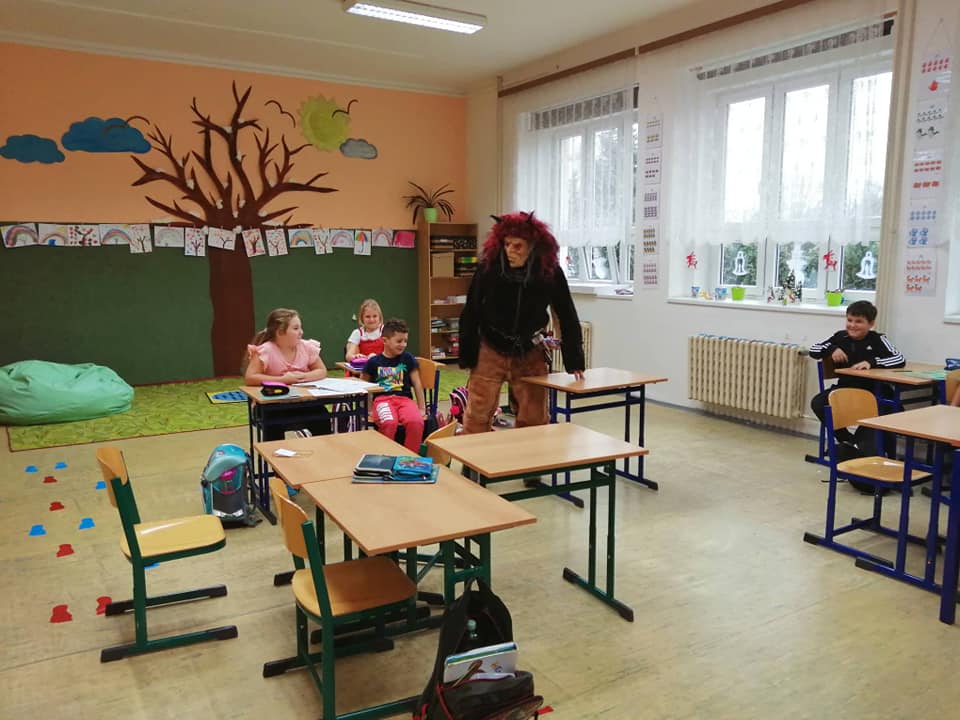 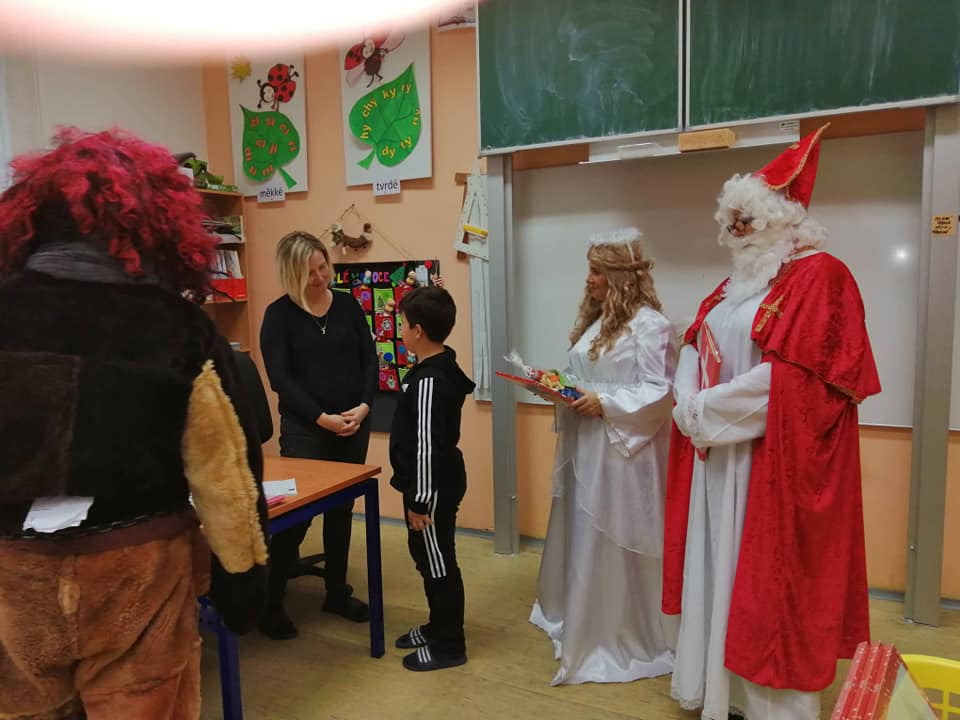 Rozsvícení stromečkuTradičně každým rokem se v polovině prosince slavnostně rozsvítí na chodbě naší školy vánoční stromeček, pod kterým žáci najdou i pár dárečků.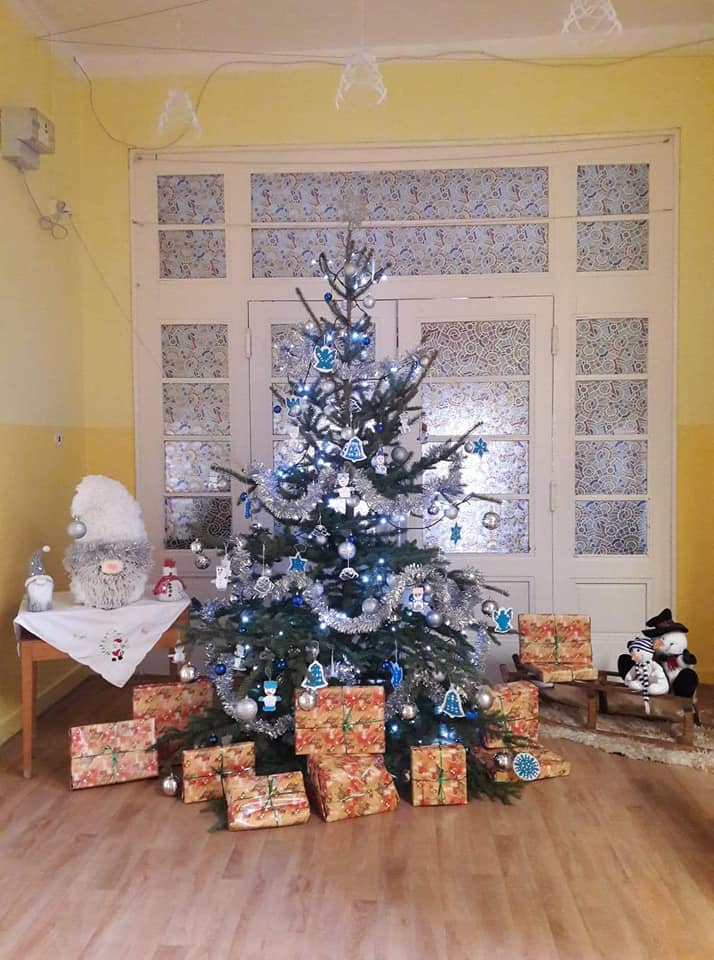 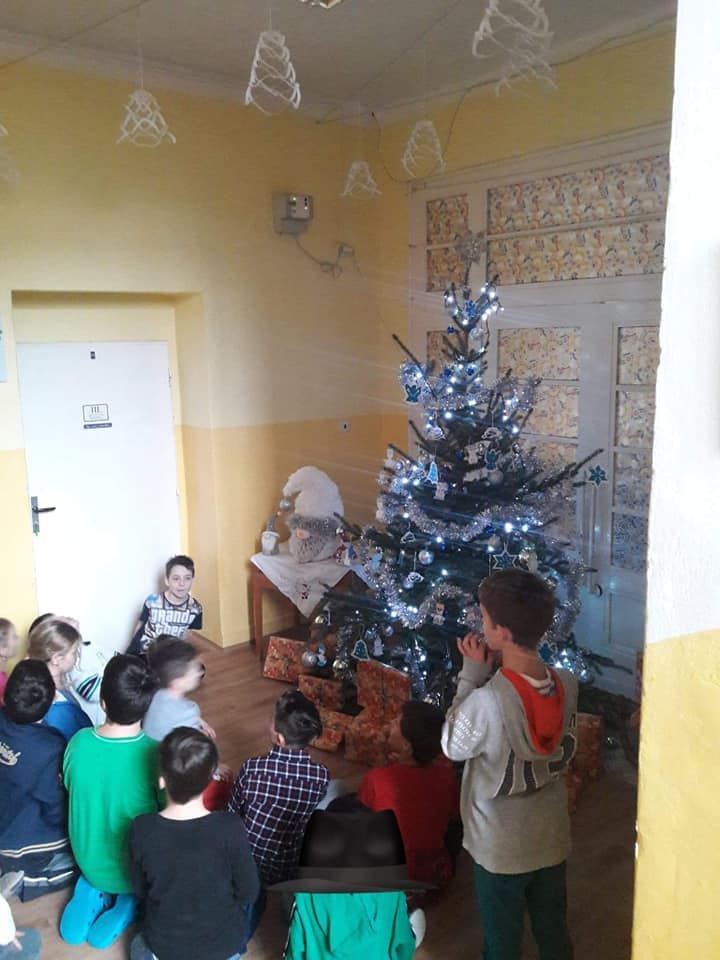 Vánoční pohádka Dne 19. 12. 2019 proběhlo v místním kulturním domě vánoční vystoupení našich dětí z MŠ a ZŠ. Tuto již tradiční akci jsme letos nazvali "Vánoční pohádka". Úvodem se představily děti z MŠ. Jejich vystoupení je vždy roztomilé a dojemné. Žáci ze základní školy si tentokrát za pomoci dramatického kroužku "Pampelišky" nastudovali  minimuzikál "Jak zvířátka hlídala Ježíška". Našim malým hercům se muzikál moc povedl. Děti si společně s rodiči vytvořily dle své fantazie krásné kostýmy, které celé vystoupení pozvedly. Atmosféra byla super a i ty slzičky dojetí padly.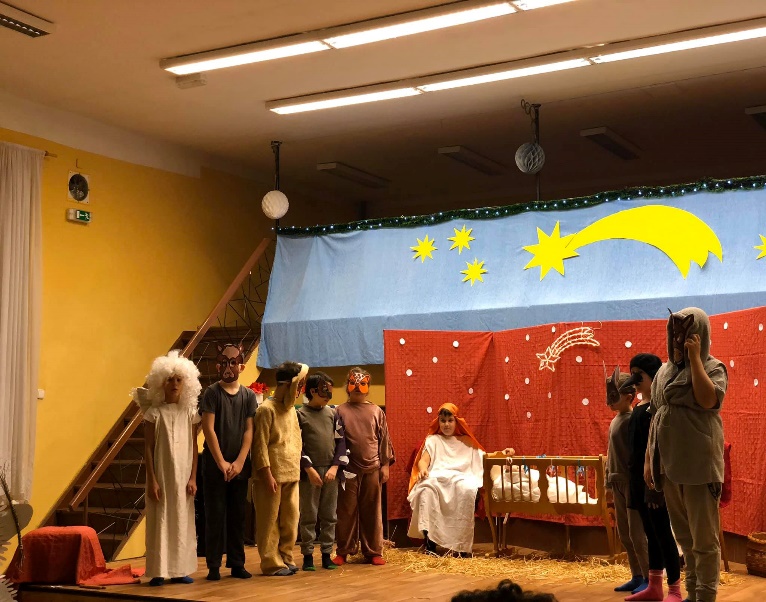 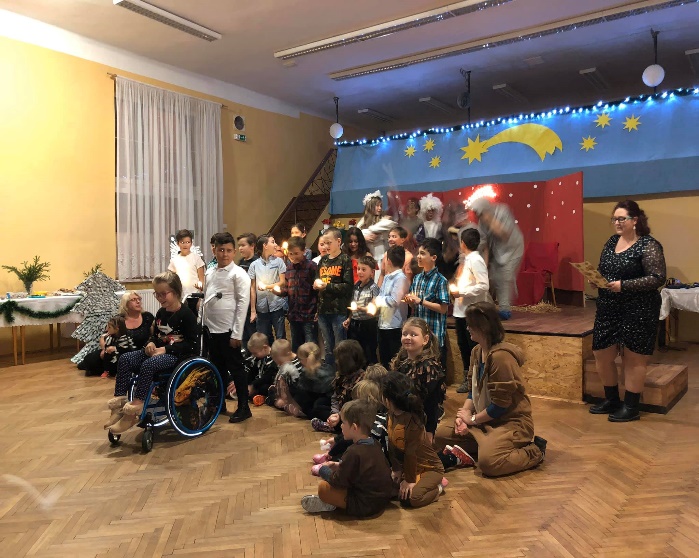 Strašidelná školaNaše žáky oblíbená akce. Jednou za rok se  škola změní ve školu strašidelnou. A tak můžeme žáky také jednou za rok postrašit. Ale oni jsou odvážní a všechny úkoly od strašidel hravě zvládli. Po veselé diskotéce se jim ve škole dobře spí a ráno už se těší na pololetní vysvědčení.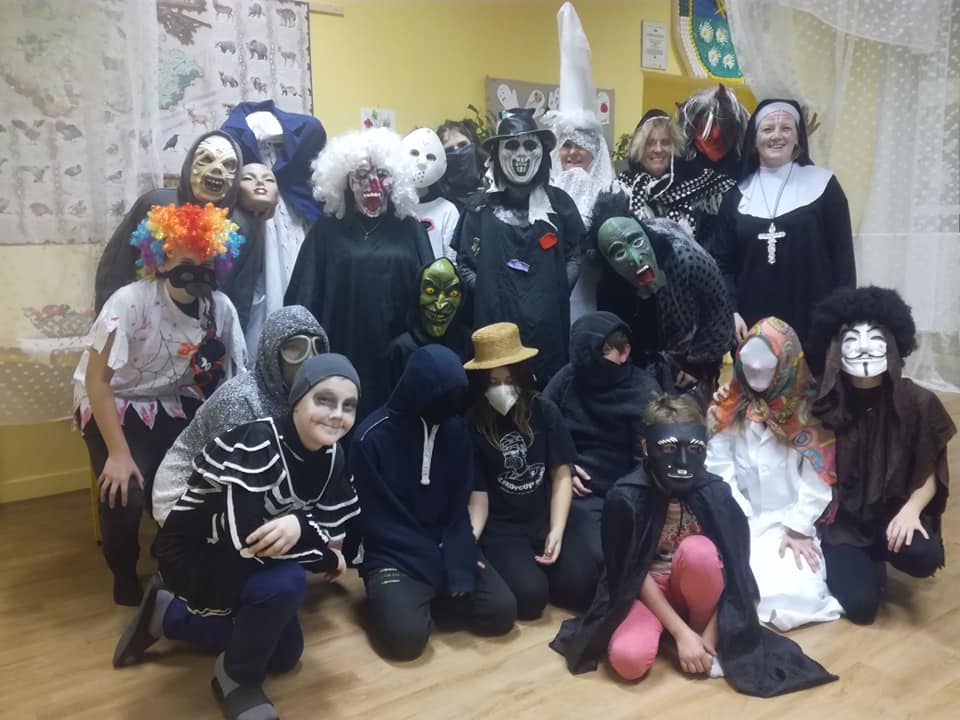 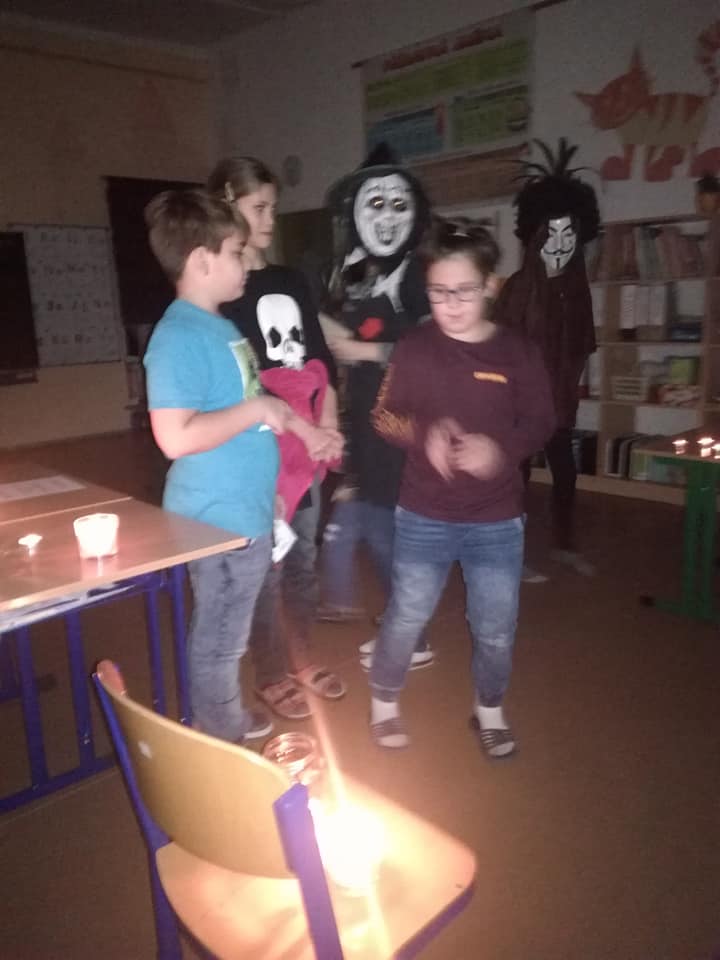 Jarní příměstský tábor Snažíme se pro naše žáky dělat i o jarních prázdninách to, co je baví. Školní družinka žákům v rámci prázdnin připravila dva výlety. Jeden na hrad Rýzmburk v Oseku a druhý vláčkem na Moldavu. Všichni si to užili, výlety se povedly.Zahradní slavnostVzhledem k letošnímu netradičnímu závěru školního roku jsme byli nuceni naší slavnost uspořádat pouze pro 5. ročník. I když slavnostní rozloučení bylo pouze v malém počtu, tak se opravdu povedlo. Žáci si odpoledne užili, odnesli si již tradiční Almanach a několik dárků na rozloučenou. Krušnohorský šestibojPočátkem října jsme se zúčastnili první disciplíny letošního roku - přespolní běh. Jako škola jsme získali 37 bodů a umístili se tak na 8. místě. V individuálním závodě jsme získali v kategorii dívky 3. místo a odvezli si tak jednu bronzovou medaili.Dále jsme se v rámci šestiboje utkali s ostatními školami ve vybíjené a florbalu, kde jsme se umístili na 7. místě. Ostatní disciplíny se díky jarnímu uzavření škol již neuskutečnily.Příměstský táborPoslední týden v srpnu měli žáci možnost přihlásit se na příměstský tábor, který nabízel spoustu zajímavých akcí a výletů po okolí. Žáci si užili krásné počasí a příjemný čas se svými kamarády. 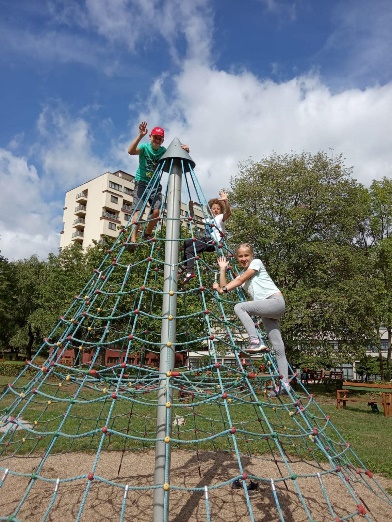 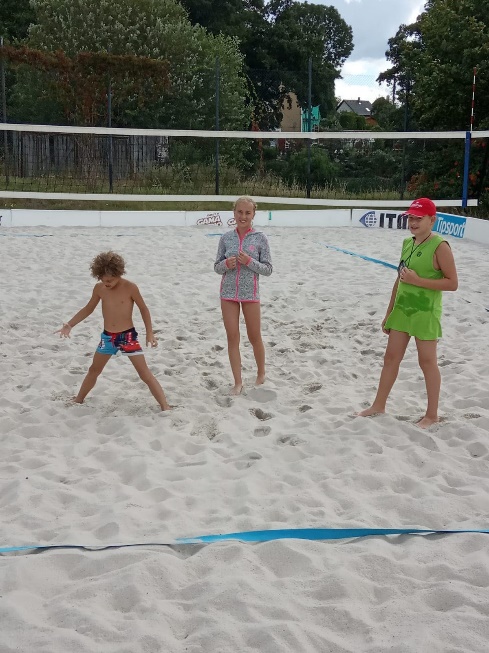 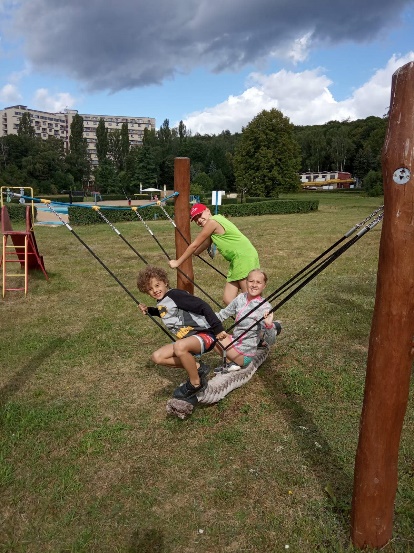 2.16. Výsledky inspekční činnosti provedené Českou školní inspekcí 	Ve školním roce 2019/2020 byla ze strany ČŠI provedena telefonická inspekční činnost zaměřena na distanční výuku. Dále dotazníkové šetření MŠ.2.18. Materiálně technické zabezpečení provozu	Prostory školy jsou pro vzdělávání vyhovující. Dle daného harmonogramu byla provedena řada revizí pro daný rok.Prostory školy jsou pro vzdělávání vyhovující. Škola disponuje  množství školních pomůcek, audiovizuální techniky, které jsou ve výuce plně využívány. Škola je pokryta Wi-Fi signálem, ve třídách jsou využity interaktivní tabule a tablety. V letošním školním roce bylo dokoupeno několik nástěnných výukových plakátů. V keramické dílně se využívá keramická pec, výrobky slouží především jako dárky při různých příležitostech.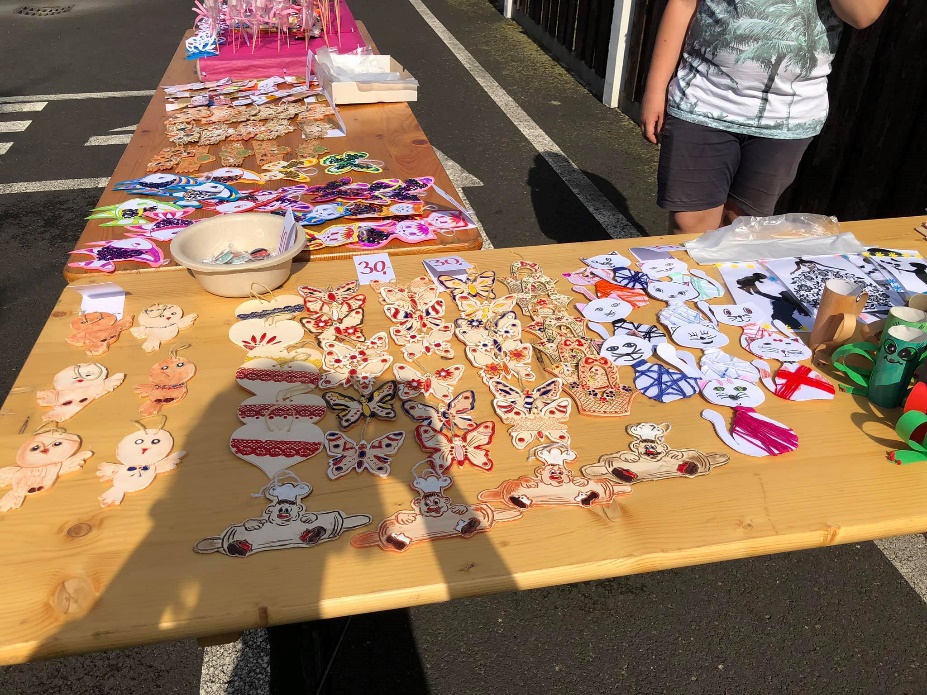 1. 7. 2020 byla ve sklepním prostoru v ZŠ Louka u Litvínova zahájena výměna kotlů, kterou zajistil zřizovatel. 	V první polovině července 2020 byly vymalovány kmenové třídy a ředitelna. ZŠ bylo opraveno, vybudovánoOpravy ve šk. roce 2019/2020- oprava kotlů Viadus v ZŠ a jejich výměna za kotle Condensinox LMS Inter 80- po nedokončené opravě zdiva v suterénu zajištěna oprava elektroinstalace v suterénu školy- instalace nové Triptych tabule- oprava pojezdu pylonové tabule- oprava počítače ve školní jídelně- malování ZŠ- třídy a ŠD- malování MŠ a ŠJ- MŠ zateplení budovy a nová fasáda
Provedené kontroly:Zpráva je zpracována za období od 1. 9. 2019 do 31. 8. 2020. Zpracovala Mgr. Radka Jašontková s podporou materiálů z pracovních porad, školní dokumentace, podkladů ze školní jídelny, školní družiny a ekonomické sekce. 3. ÚDAJE O HOSPODAŘENÍ ŠKOLYRozbor hospodaření za rok 2019 k 31. 12. 2019Účelový znak  33 353	Dotace na mzdy a ONIV od KÚ Ústí nad Labem na rok 2019  		7,916.898,--Dotace na mzdy k 31. 12. 2019						7.916.898,--							                                                                     Celkem vyčerpáno                                                                    - 		7.916.898,--Hospodářský výsledek 33 353    k 31. 12. 2019                        		7.916.898,--Změny rozpočtů za 2019Výše úvazku asistentů pedagoga ZŠ a MŠAsistent v ZŠ 10016 – úvazek 1.0000	 29. 6. 2015 – dosudAsistent v ZŠ  10033 –  úvazek 1.0000 	30. 9. 2016 - 31. 8. 2019 Asistent v ZŠ  100036 –  úvazek 1.0000 	01. 9. 2018 - 31. 8. 2019 Asistent v ZŠ  100045 –  úvazek 0.2500 	25. 3. 2019 - 31. 8. 2019 Asistent v MŠ 100042 –  úvazek 0,7500 	 1.10. 2018 - 30. 9. 2019 Asistent v ZŠ  100048 –  úvazek 0,5000 	01. 9. 2019 - 13. 9. 2019 Asistent v ZŠ  100050 –  úvazek 0,5000 	16. 9. 2019 - 30. 9. 2019 Asistent v MŠ 100050 – úvazek 0,7500 	1. 10. 2019 – dosud Asistent v ZŠ  100049 – úvazek 0,5000 	01. 9. 2019 - dosud Asistent v ZŠ  100051 – úvazek 0,5000 	16. 9. 2019 - dosud K 31. 12. 2019 máme 2,7500 úvazek na asistenty – 4 fyzické osoby. UZ 33063    „Zvyšujeme kvalitu výuky“Datum zahájení fyzické realizace projektu 1. 9. 2017Celková doba realizace projektu                  24 měsícůDatum ukončení fyzické realizace projektu 31. 8. 2019Dotace může být poskytnuta až do výše       308.264,-- KčCelkem čerpáno v roce 2017			  48.858,-- KčCelkem čerpáno v roce 2018			132.874,-- Kč			Celkem čerpáno v roce 2019                	126.532,-- KčZůstatek k 30. 6. 2019		                       0,-- Kč		Vedlejší činnost (sběr papíru, dopolední svačinky, výtěžek z plesu) k 31. 12. 2019Provozní dotace Obec Louka u Litvínova za rok 2019Dotace na provoz k 31. 12. 2019                                         	   960.000,00Příspěvek na žáky						        	              0,00Příjmy, stravné, úplata, ostatní příjmy			 	    263130,00Schodolez odpisy						   	      12601,00	Sponzorské dary						  	     58.361,00Vratka za rok 2018 asistent PO viz příloha			  -194.650,00k 30.9.2019		Čerpáno k 31. 12. 2019                                                      		   1061704,04---------------------------------------------------------------------------------------------Hospodářský výsledek     provoz                                          	       37737,96Kontrolou účetních dokladů bylo zjištěno, že účetní chybně zaúčtovala faktury od firmy Martin Blažek IČO 63122928: fa.č. 984/18, 1012/18, 1085/18. Ve fakturách je uvedeno, že byla provedena pokládka lina PVC Exclusive 320T 27098005 š. včetně fixace. Účetní si toto vysvětlila, že fixace je nalepení lina pro lepší tepelné vlastnosti a že lino bylo pevně spojeno s podkládkou. Tudíž faktury zaúčtovala jako investice a předložila odpisový plán DHIM po dobu 50 let. Fa.č. 	984/18		 -    	59676,-- Kč	1012/18 	– 	64896,-- Kč	1085/18 	– 	60110,-- KčCelkem 		            184682,-- KčPo konzultaci s panem Blažkem se dozvěděla, že lino bylo opravdu jenom položeno, tudíž chybně účtovala faktury jako investice.Jedná se o opravu předcházejícího účetního období, která je významná a ovlivnila by v předcházejícím účetním období výši výsledku hospodaření.Podle směrnice: Opravy minulých období Byla stanovena hranice významnosti ve výši 150 000 Kč pro každý jednotlivý účetní případ.Oprava skutečnosti, k jejímž zaúčtováním došlo v předcházejícím účetním období,  ovlivňuje výši výsledku hospodaření účetní jednotky. Účtujeme na příslušný rozvahový syntetický účet se souvztažným zápisem na účet 408 – Opravy předcházejícího účetního období.Odpovědná osoba za provedené opravy    Křížová Dagmar33 323 Hospodářský výsledek mzdy KÚ   						0,--33 063 Zvyšujeme kvalitu výuky 						  	0,--Hospodářský výsledek z vedlejší činnosti  				   30.217,71Hospodářský výsledek - provozní dotace OU			           	   37.737,96Škola v přírodě Lesná								 0,--Hospodářský výsledek celkem					         	    67.955,67Konečné stavy:Pokladna k 31. 12. 2019 							            0Běžný účet KB k 31. 12. 2019						1071261,49FKSP KB k 31. 12. 2019							    97219,66Ceniny stravenky k 31. 12. 2019						            0Zpracovala Křížová Dagmar4. VÝROČNÍ ZPRÁVA O ČINNOSTI MATEŘSKÉ  ŠKOLY	Základní škola a Mateřská škola, Louka u Litvínova, okres Most435 33 Louka u Litvínova, Husova 163telefon: 476 744 393, 773836650  IČO:  72 743 158e-mail: zslouka@mslouka.cz,    www.webskoly.cz/zslouka   Výroční zpráva o činnosti MŠ         za školní rok 2018-2019Mateřská škola Louka u Litvínovaul. Sokolovská 10Louka u Litvínova435 33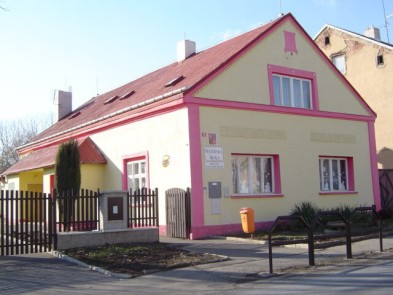 4.1. Základní údaje o mateřské školeMateřská škola je součástí právního subjektu Základní škola a Mateřská škola Louka u Litvínova jako její odloučené pracoviště od 1. ledna 2003.Adresa školy:             Základní škola a Mateřská škola Louka u Litvínova, okres Most                                   435 33 Louka u Litvínova, Husova 163                                   Příspěvková organizace                                                IČO: 72 743 158                                   t.č. – 476 744 393                                            773 836 650                                         e-mail: zslouka@zslouka.cz                                     PID datové schránky: p3dpe7e                                   www.webskoly.cz/zsloukaŘeditelka školy:         Mgr. Radka JašontkováZřizovatel:                 Obec Louka u Litvínova, okres Most                                   Sokolovská 127                                   Louka u Litvínova, 435 33                                   IČO: 00 266 043Adresa MŠ:           	Mateřská škola Louka u Litvínova                              	Sokolovská 10                              	Louka u Litvínova, 435 33                            	t.č. 773 836 651                                   www.webskoly.cz/zslouka                                 e-mail: mslouka@zslouka.cz   4.2. Charakteristika školy                 Mateřská škola byla zřízena z rodinného domu v roce 1963. Začínala jako dvoutřídní, později se stala jednotřídní mateřskou školou, kterou je i v současné době. Poskytuje dětem předškolní vzdělávání, výchovu a rozvoj osobnosti ve věku od 2 – 7 let, s provozní dobou od 6.00 – 16.00 hod.Od roku 2003 je součástí Základní školy Louka u Litvínova. Budova byla zachována. Prostory pro pobyt dětí se nachází v přízemí a v 1.patře.  Prostory školní kuchyně a jídelny slouží také ke stravování žáků základní školy. Vzhledem poloze naší mateřské školy mají děti možnost při pobytu venku využít louky, lesy. K mateřské škole patří školní zahrada, která je velká, prostorná, vybavena průlezkami, houpačkami, altánkem a pískovištěm. Zahradu využíváme nejen k pohybovým aktivitám, ale také k poznávacím činnostem. Sekání trávy a úpravu živého plotu zajišťoval školník. Asfaltová plocha slouží nejen k hrám, ale i jako malé dopravní hřiště. V rámci možností jsme se snažili zpříjemnit dětem prostředí mateřské školy a to jak interiér, tak exteriér. V interiéru byly variabilně obměňovány koutky pro námětové hry, umožněn dětem přístup k hračkám, didaktickým pomůckám a výtvarnému materiálu. Ve školním roce 2019/2020  dostala budova MŠ „nový kabát“. Z finančních prostředků zřizovatele Obec Louka u Litvínova  je budova zateplena a má novou fasádu. Velkou chloubou je naše školní zahrada. Máme zastíněné pískoviště, které opět financoval zřizovatel Obec Louka u Litvínova. Děti se mohou pohybově rozvíjet na lanové ……………., houpačce. K hrám na dopravu mají děti k dispozici „letadlo“ a „loď“. Během školního roku byly zakoupeny didaktické pomůcky pro chlapečka se speciálními potřebami – DMO z podpůrného opatření.  MŠ byla od 12.3. – 22.5.2020 na rozhodnutí zřizovatele Obec Louka u Litvínova uzavřena. Důvodem byla nemocnost a mimořádné opatření COVID – 19. V této době byla vymalována jídelna, kuchyň, sklad potravin. Natřeny herní prvky na školní zahradě, uklizeny půdy a kabinety. Demografický vývoj, změny v průběhu školního roku:Počet přijatých dětí:  Přechod dětí do ZŠ : 12Přijaté děti na školní rok 2020/20211Z důvodu COVID – 19 letošní zápis proběhl bez osobní přítomnosti dětí a zákonných zástupců v mateřské škole. Příjem žádostí o přijetí k předškolnímu vzdělávání podané datovou schránkou, emailem s elektronickým podpisem, poštou  od 2.5. – 14.5. 2020. Příjem                                  žádostí o přijetí k předškolnímu vzdělávání osobním podáním v MŠ (u vchodu) 11.5.2020.4.3. Výchovně vzdělávací činnost       podle RVP – Motto: „ Ať jsi holka nebo kluk, udělejme spolu kruh“       Naším záměrem je:            -  rozvíjet každé dítě po stránce fyzické, psychické i sociální            -  vést je tak, aby na konci svého předškolního období bylo relativně samostatnou               osobností schopnou zvládat takové nároky života, které jsou na ně běžně kladeny  Dlouhodobý cíl:vést děti k samostatnosti, rozvíjet a podporovat jejich myšlení, prožívání, sebejistotuzaměřit se na sebeobsluhu, dodržování hygienických návyků učit děti přijímat změny a přizpůsobit se jim - být tolerantní, schopné uplatnit se a       prosadit své názory respektovat individuální zvláštnosti dítěteběhem celého dne vycházet z potřeb dítěte a dbát na jeho rozvoj získaný formou hry a        prožitků snažit se, aby se děti cítily v mateřské škole spokojeně a bezpečně být přátelský, učit se laskavosti navazovat kladné vztahy a rozvíjet jenaslouchat druhým a snažit se je pochopitvnímat prostředí kolem sebe a podílet se na jeho uspořádánípoznávat přírodu a podílet se na její ochranědokázat ve slušnosti prosadit svůj názorrozvíjet řečové dovednosti u dětí – logopedická prevence vytvářet si pozitivní vztah k prácizískat základní a praktické pracovní dovednosti a návyky při práci s různými materiályStřednědobý cíl – na 3 rokyÚkoly na školní rok 2019/2020a/ výchovně vzdělávací:                                                                                                                                                                                            pracovat podle obsahu výchovně vzdělávací činností s tématem na školní rok „Příroda kolem nás“ – ( pokračování ze školního roku 2018/2019)seznámit se, kdo do přírody patřípozorovat změny v příroděexperimentovat s vodou, půdoutvořit s živou a neživou přírodouseznámit se, co je kolem nás nebezpečné, škodlivéuvědomit si, že každý může svým chováním působit na životní prostředí začlenit děti se speciálními potřebami – DMO, mimořádně nadanérespektovat pravidla soužitípokračovat v osvědčených metodách výchovně vzdělávací prácenadále zařazovat činnosti na rozvoj řečových schopností a dovedností                                                                                                                                                                                      pracovat podle obsahu předškolního vzdělávání, který je zaměřen na :zdokonalování dovedností v oblasti jemné motorikyrozvoj a užívání všech smyslůrozvoj komunikativních dovednostírozvoj tvořivosti při řešení problémůzáměrné pozorování předmětů, určování a pojmenovánímotivovaná manipulace s předměty, zkoumání jejich vlastnostíbadatelsky orientované hry s materiálem a předmětyřešení problémových úlohrozvoj kooperativních dovednostírozvoj estetického i společenského vkusuvzbuzovat zájem, zvídavost, vlastní tvořivost a fantazii dětí podporovat sebedůvěru, vzájemnou důvěru a pohodu podporovat tradice školydoplňovat didaktické pomůcky a literatury zaměřené na ekologiinadále zařazovat činnosti na rozvoj řečových schopností a dovednostíreprezentovat školu na veřejnostizdokonalovat a sebevzdělávat se v pedagogické činnostib/  provozní:doplňovat didaktické pomůcky, encyklopedie, odbornou literaturu - splněnoreprezentovat školu na veřejnosti – splněno částečně z důvodu COVID - 19spolupráce se ZŠ- splněnonadále spolupracovat se ZŠ – porady, akce - splněno částečně z důvodu COVID – 19zdokonalovat a sebevzdělávat se v pedagogické činnosti – splněno samostudiem       a z části seminářic/   Oblast materiálního vybavení a opravdoplňovat didaktické pomůcky - splněnozakoupit pomůcky pro dítě s DMO - splněnozakoupit židličku pro dítě s DMO – splněnozateplení budovy MŠ  -  financoval zřizovatel OÚ Louka u Litvínova  - splněno částečně -  dokončení ve školním roce 2020/2021úprava a vybavení zahrady  - splněnovýměna zárubní a dveří v úklidové místnosti - nesplněnonákup nádobí - nesplněnonákup regálů do skladu potravin – nesplněno, regál byl natřenkonvektory do ŠJ - nesplněnovýměna dvířek u kuchyňské linky – nesplněnomalování jídelny, kuchyně, skladu potravin - splněnod/ sebevzdělávání pedagogických pracovníkůúčastnit se seminářů – splněno částečně z důvodu COVID - 19sebevzdělávat se – odborná literatura a časopisy - splněnostudium na pedagogické škole- získání kvalifikace – učitelka MŠ - splněno 4.4  Specifika předškolního vzdělávání, formy a metody  vzdělávánípředškolní vzdělávání se maximálně přizpůsobuje vývojovým fyziologickým, kognitivním, sociálním a emocionálním potřebám dětí této věkové skupinydbáme, aby vzdělávání bylo vázáno k individuálním potřebám a možnostem jednotlivých dětí (každému dítěti je potřeba poskytnout pomoc a podporu v míře, kterou potřebuje a kvalitě, která mu vyhovuje)začleňujeme dítě se speciálními potřebami do výchovně vzdělávací činnostivzdělávání je uskutečňováno ve všech činnostech a situacích, které se v průběhu dne       vyskytnou vyváženým poměrem spontánních a řízených aktivitspecifickou formu představuje didakticky zacílená činnost, ve které pedagog s dítětem      naplňuje konkrétní vzdělávací cíle formou záměrného i spontánního učeníučení zakládáme na aktivní účasti dítěte, založené na smyslovém vnímání, prožitkovém a interaktivním učení ve skupinách a individuálně omezujeme učení předáváním hotových poznatků a slovních poučení všechny činnosti obsahují prvky hry a tvořivosti 4.5. Prezentace na veřejnosti a školní aktivity4.6. Kontrolní a hospitační činnostKontrolní činnost proběhla průběžně během celého školního roku podle Plánu kontrolní činnostiHospitační činnost - vzhledem k organizaci v jednotřídní MŠ má vedoucí učitelka denně možnost sledovat práci učitelek, byly prováděny nejen hospitace se zaměřením, ale i vzájemné hospitace učitelekHodnocení prožitkového učení – 11.10.2019, 27.1.2020Roční hospitační činnost na školní rok – zápis Provozní porady a pedagogické rady v měsíci 28.8.2019, 12.3.2020, 23.3.2020, 31.8.2020Pedagogická rada  4.10.2019, 18. 1. 2019, 21. 3. 2019, 17. 4. 2019, 27. 5. 2019Informační schůzky pro rodiče – 4.9.2019, 30.6.2020Provozní porady a pedagogické rady v měsíci 28.8.2019, 12.3.2020, 23.3.2020Pedagogická rada 4.10.2019, 18. 1. 2019, 21. 3. 2019, 17. 4. 2019, 27. 5. 2019Informační schůzky pro rodiče – 4.9.2019, 30.6.20204.7. Údaje o zaměstnancích mateřské školyPersonální a pedagogické zajištěníKvalifikace a věkové složení pedagogických zaměstnanců:Věkové složení provozních zaměstnanců:Vzdělávací akce pedagogických pracovníků, semináře, školení 4.9. Závěr – úkoly na školní rok 2019/2020a/  výchovně vzdělávací:                                                                                                                                                                                            - pracovat podle obsahu výchovně vzdělávací činností s tématem na školní rok „Veselý rok s pohádkou“  – zaměřené na  rozvoj řečových dovedností seznamovat děti s pohádkami známými i méně známýmiprojevovat u dětí  lásku ke knizevzbuzovat zájem, zvídavost, vlastní tvořivost a fantazii dětípodporovat tradice školyrespektovat pravidla soužitípokračovat v osvědčených metodách výchovně vzdělávací práceb/  provozní:reprezentovat školu na veřejnostinadále spolupracovat se ZŠ – porady, akcespolupráce s OÚ Louka u Litvínovac/ sebevzdělávání pedagogických pracovníkůúčastnit se seminářů zaměřené vzdělávání dětí se speciálními potřebamisebevzdělávat se – odborná literatura a časopisyvyhledat konkrétní semináře viz záměr DVPPd/  provozní - obnovy a opravydokončení zateplení budovy MŠ výměna zárubní a dveří v úklidové místnosti nákup nádobí nákup regálů do skladu potravin konvektor do ŠJ výměna dvířek u kuchyňské linky malování třídy a hernynákup žaluzií na ložnicinákup záclon do třídy a hernyvýměna linolea – třída, jídelnasrovnání terénu na školní zahraděoprava dřevěného plotu, nátěrnákup „vodního stolu“ pro dětie/ plán akcíV Louce u Litvínova dne: 31.8.2020                                           Zpracovala: Jarmila HejnováVýroční zpráva školy za školní rok 2019/2020Základní škola a Mateřská škola, Louka u Litvínova, okres Most V Louce u Litvínova 31. 8. 2020                                                           Mgr. Radka Jašontkováředitelka školyZpracovatelé: Mgr. Radka Jašontková, Dagmar Křížová, Jarmila Hejnová (MŠ)Projednáno na provozní poradě a pedagogické radě dne:1. 9. 2020Schváleno Školskou radou dne :  V Louce u Litvínova Výroční zprávaškolní rok 2019/2020Kapacita ZŠ   Kapacita MŠKapacita školní jídelnyKapacita školní družiny552810035Vzdělávací programZařazené třídy ve školním roce 2019/2020Učíme se pro život 1. - 5. ročníkVzdělávací oblastiVzdělávací oboryVzdělávací obory1. stupeň1. stupeň1.2.3.4.5.Naše dotaceNaše dotaceJazyk a jazyková komunikaceČeský jazyk8+1 6+17+16+16+133+533+5Cizí jazyk0+23339+29+2Matematikaa její aplikaceMatematika44+14+14+14+120+420+4Informační a komunikační technologieInformatika0+111+11+1Člověk a jeho světČlověk a svět22266Přírodověda1+11+12+22+2Vlastivěda2244Umění a kulturaVýtvarné  dovednosti1112277Umění a kulturaHudební výchova1111155Člověk a zdravíTělesná výchova222221010Člověk a svět prácePracovní činnosti11+11+1115+25+2Celkový počet hodin - maximum2022242626102+6102+6Zaměstnanec ZŠJménoÚvazekDosažené vzděláníŘeditelka, učitelka ZŠMgr. Radka Jašontková1,0VŠUčitelka ZŠMgr. Aneta Lenhardtová(dlouhodobě v pracovní neschopnosti1,0VŠUčitelka ZŠPanochová Helena(dlouhodobý zástup za nemoc)1,0VŠUčitelka ZŠIng. Jaroslava Kotlanová1,0VŠVychovatelka ŠDJiřina Barešová0,9167USOUčitelka ZŠJiřina Barešová0,2727USOUčitel AJ,Jana Žemličková0,3183SŠAsistentka pedagogaStanislava Soldátová, Dis.1,0VOŠAsistentka pedagogaJitka Sadílková1,0SŠAsistentka pedagogaLucie Neckářová1,0SŠVedoucí ŠJ + ekonomDagmar Křížová1,0USOUklízečka ZŠ+MŠJanette Šlachtová1,0SOŠkolníkZdeněk Tauš0,5SOZaměstnanci MŠ viz. Část III.Do 35 letDo 35 let35-45 let35-45 let45-55 let45-55 letNad 55 letNad 55 letDůchodový věkDůchodový věkCelkemCelkemmužiženymužiženymužiženymužiženymužiženymužiŽeny020302010109Počet třídPočet zapsaných dětí Z toho zapsaných dětí §41 ŠZPočet odkladů  Opakuje 1. ročníkCelkem prvňáčků11561014TřídaročníkPočet žákůProspělos vyznamenánímProspěloNeprospěloPředměty s dostatečnouNehodnoceni1. ročník1010----2. ročník651---3. ročník1091---4. ročník1275--- 5. ročník1046---TřídaročníkPočet žákůProspělos vyznamenánímProspěloNeprospěloPředměty s dostatečnouNehodnoceni1. ročník1010----2. ročník651---3. ročník109---14. ročník1284--- 5. ročník1073---TřídaročníkPočet žákůPochvaly TUPochvaly ŘŠNapomenutíDůtky TUSníženýstupeňDůtky ŘŠ1. ročník10------2. ročník6------3. ročník10------4. ročník12----- 5. ročník10-----TřídaročníkPočet hodin omluvenýchPočet na žáka za školní rokNeomluvené hodinyI. /1. a 5. ročník596        29,8-II/(2.a 3. ročník)57736,1-III/(4. ročník)38131,75-TřídaročníkPočet hodin omluvenýchPočet na žáka za školní rok Neomluvené hodinyI. /1. a 5. ročník       1366,8-II/(2.a 3. ročník)775,1-III/(4. ročník)15212,6-Součást školyPočet třídPočet dětí, žákůPočet na tříduPočet dětí na pedagogaMateřská škola1242481. stupeň ZŠ3481616Školní družina1242424Druh postižení:TřídaPočet žáků1. Zdravotní postiženíI/(1., 5.)2II/(2., 3.)3III/(4.)32. Zdravotní znevýhodněníI/(1., 5.)1II/(2., 3.)1III/(4.)2Mgr. R. Jašontková22. 10. 2019Školení ředitelůMgr. R. Jašontková23. 10. 2019GDPRMgr. R. Jašontková12. 12. 2019Školení MAPII – vzděl. ag. EMUMgr. R. Jašontková13. 12. 2019Školení MAPII – vzděl. ag. EMUDagmar Křížová2x únor  2020Seminář stravovací služby VISJana Dvořáková2x únor 2020Seminář stravovací služby VISMonika Kronichová24. 4. 2020Školení hygienické minimumJana Dvořáková24. 4. 2020Školení hygienické minimumDagmar Křížovákvěten 2020Seminář stravovací služby VISJana Dvořákovákvěten 2020Seminář stravovací služby VISIng. J. Kotlanová14. - 15. 8.2020Výtvarné techniky Ost. ped. zaměstnanciBřezen – červen 2020Webináře dle zájmuVšichni zaměstnanci27. 8. 2020Školení BOZP, POAkceZáříSlavnostní zahájení školního roku, 1. pedagogická radaZahajovací třídní schůzkaZahájení kroužků ŘíjenSchůzka školské radyDrakiáda - obecPodzimní tvořeníHalloweenská párty - obecPodzimní prázdninyListopadLampionový průvod - obecPedagogická radaKonzultační TS, Školská radaZdobení stromečku před školouProsinecMikuláš ve školeRozsvícení stromečkuVánoční besídkaNávštěva knihovny v LitvínověVánoční prázdniny LedenPedagogická radaTřídní schůzkyStrašidelná škola Vydání vysvědčeníPololetní prázdninyÚnorJarní prázdniny s příměstským táborem (2 dny)Školská radaZahájení plaveckého výcvikuBřezenPles školyDubenZápis do 1. ročníkuLouka má talentPedagogická radaTřídní schůzkyDen Země – projektový denKvětenŠkolská radaDo školy se těšíme I.Veselá autoškolaČervenVýlet ke Dni dětíDo školy se těšíme II.Focení žákůZahradní slavnostNabídka prázdninového příměstského táboraVydání vysvědčení, ukončení školního rokuDatum kontrolyTéma provedené kontrolyVýsledek kontroly23. 10. 2019Kontrola VZPBez připomínek23. 10. 2019Audit GDPRBez připomínek31. 8. 2019HZS dodržování povinnostíBez připomínek18. 8. 2020Finanční kontrola - obecBez připomínekRozpočet změněn ke dniRozpočet vystaven dnePlaty pedagogů aostatních zaměstnancůcelkemOdvodyossz, zpfkspOPPPONIVRozpočet celkem včetně odvodů a ONIV201918. 3. 201959990082197044110000878388383890201919. 3. 201956211502061015110000862517878416201909. 7. 201956211502061015110000862517878416201912. 9. 201954944122008588  900001266357719635201916.12.201956390121947865  900001272427916898201920192019PříjemVýdejZůstatekProdej svačinek  ZŠ1894416656,292287,71Ples osa poplatek, pronájem sálu, poplatek za vstupné, hudba                      19600        17426 2174Strašidelná škola            144-144Louka má talent233-233Bramboriáda0130-130Sběr ZŠ724017185522Sběr MŠ532028362484Obědy Liška20025407415951Zahradní slavnost783334344399Den dětí0600-600ŠvP léky491-491Zpívání vánoce0666-6660masopust0336-336Celkem7896248744,2930217,71ŠvP ZŠ Horský hotel Lesná 2019ŠvP ZŠ Horský hotel Lesná 2019ŠvP ZŠ Horský hotel Lesná 2019ŠvP ZŠ Horský hotel Lesná 2019ŠvP ZŠ Horský hotel Lesná 2019ŠvP ZŠ Horský hotel Lesná 2019ŠvP ZŠ Horský hotel Lesná 2019ŠvP ZŠ Horský hotel Lesná 2019ŠvP ZŠ Horský hotel Lesná 2019ŠvP ZŠ Horský hotel Lesná 2019ŠvP ZŠ Horský hotel Lesná 201915.4.2019 - 17.4.201915.4.2019 - 17.4.201915.4.2019 - 17.4.201915.4.2019 - 17.4.201915.4.2019 - 17.4.201915.4.2019 - 17.4.201915.4.2019 - 17.4.2019rodiče 32810vrácené přeplatky-2106nedoplatky14sponzor Škabradovásponzor Škabradová4066z provozních peněz dospělí zaměstnanciz provozních peněz dospělí zaměstnanciz provozních peněz dospělí zaměstnanci2640hospodářská činnosthospodářská činnost491příjem37915Herzán Antonín VS 190083  2019130Herzán Antonín VS 190083  2019130Herzán Antonín VS 190083  2019130-33358autobus doprava-4066špekáčky-442léky-49výdej-37915Rozpočetskutečnostprocenta Roční31. 12. 2019Čerpánírozpočet obce na provozní náklady na rok 2019960000960000100Příspěvek na žáky5000000Schodolez odpisy0126010příjmy stravné,úplata, ost.př.02631300Sponzorské dary0583610Asistent PO vráceno KÚ0-1946500Příjmy celkem10100001099442108,86z toho   materiálové náklady120000100714,483,93             potraviny222699,70            energie 390000367746,4294,29            opravy, cestovné, služby300000282365,5294,120            mzdové náklady3500000ost.soc.náklady stravenky3000030580101,93            Cestovné5000285757,1Odpisy300002203073,43příspěvek na školy v př.MŠaZŠ5000031316,26Příspěvek na žáky MŠ 500002958059,16Výdaje10100001061704,04105,12Hospodářský výsledek37737,96Stav k účtu 401100 k 31.12.2019MDD2007moder.MŠ budovy02065742007odpisy2242702008tabule Edge0583742008tabule Edge0419892008odpisy2624802009odpisy4019202010interak.tabule dar Magnesium0659942010odpisy4091202011odpisy541112012odpisy541112013sporák+trouba do ŠJ546782013odpisy506312014odpisy532662014plynový kotel MŠ676382015odpisy584902016odpisy439202017odpisy295822017tech.zhodnocení ZŠ budovy elektřina1298492018odpisy290792018rekonstrukce kotelny1205442018lino 596762018lino 648962018lino 601102019oprava lino596762019oprava lino648962019oprava lino601102019oprava lino odpisy12322019odpisy10661698312931554-233242Stav k účtu 403100 k 31.12.2019MDMDDD20182018pořízení Schodolezu0011600011600020182018odpisy638063800020192019odpisy1260112601000000000000001898118981116000116000-97019-97019Stav k účtu 408100 k 31.12.2019Stav k účtu 408100 k 31.12.2019Stav k účtu 408100 k 31.12.2019MDMDDDOpravy chyb minulých obdobíOpravy chyb minulých obdobíOpravy chyb minulých obdobíchybně účtováno lino Blažek fa. 2018240chybně účtováno lino Blažek fa. 2018240chybně účtováno lino Blažek fa. 20182405967659676chybně účtováno lino Blažek fa. 2018256chybně účtováno lino Blažek fa. 2018256chybně účtováno lino Blažek fa. 20182566489664896chybně účtováno lino Blažek fa. 2018269chybně účtováno lino Blažek fa. 2018269chybně účtováno lino Blažek fa. 20182696011060110184682184682Stav k účtu 411100 k 31.12.2019MDD2008příděl do fondu z vylepš.HV 200701000001000010000Stav k účtu 413100 k 31.12.2019MDD2003zisk HV 20030104692,262004ztráta HV 200415042,0302005zisk HV 200508190,092007zisk HV 2007066613,322008zisk HV 2008011234,022009ztráta HV 200950376,6702010ztráta HV 201093147,3802011zisk HV 2011059790,472012zisk HV 201237821,472013zisk HV 2013113988,172014zisk HV 201414591,492015zisk HV 2015128349,642016šVp doplatek z rezervního fondu Oldřichov v Hájích165352016ztráta HV 2016179972,152017zisk HV 2017191208,232018převod z RF do IF (lina)940002019zist HV 20188148,68449073,23744627,84-295554,61Stav k účtu 416100 k 31.12.2019MDD2005předpis invest.dotace modernizace MŠ050002005vyúčtování krytí zdrojů k MŠ440002006předpis invest.dotace modernizace MŠ02050002006vyúčtování krytí zdrojů k MŠ20560002007odpisy0224272008odpisy0262482008keramická tabule 5837402008keramická tabule 4198902008příděl do investičního fondu700002009odpisy409122010odpisy409122011odpisy541112012odpisy541112013odpisy506312013kamna a trouba do ŠJ546782014kotel BUDERUS MŠ676382014odpisy532662015odpisy584902016odpisy439202017odpisy295822017rekonstrukce elektřiny1298492018odpisy290792018rekonstrukce kotelny1205442018lino596762018lino648962018lino601102018převod fin.prostředků 940002018tvrorba invest.fondu Schodolez1160002018čerpání invest.fondu Schodolez1160002019lino oprava596762019lino oprava648962019lino oprava601102019oprava odpisy12322019odpisy106619849861189032-204046Od 2.9.201925 dětíOd 1.10.201924 dětíOd 3.10..201923 dětíOd 21.10.201924 dětí 2 leté – 1 dítě2 - 3 leté – 2 děti2 - 3 leté – 2 děti2 - 3 leté – 2 děti2 - 3 leté – 2 děti3 - 4 leté – 7 dětí3 - 4 leté – 7 dětí3 - 4 leté – 7 dětí3 - 4 leté – 7 dětí4 - 5 leté – 4 děti4 - 5 leté – 3 děti4 - 5 leté – 2 děti4 - 5 leté – 4 děti5 – 6 leté - 10dětí5 – 6 leté - 10dětí5 – 6 leté - 10dětí5 – 6 leté - 10dětíOŠD   -       2 dětiOŠD    -      2 dětiOŠD   -       2 dětiOŠD    -      2 dětiZŠ Louka u Litvínova3ZŠ Litvínov8ZŠ Lom1Počet přijatých žádostí k předškolnímu vzdělávání v termínu zápisu6Počet přijatých žádostí k předškolnímu vzdělávání po termínu zápisu6Počet vydaných rozhodnutí o přijetí k předškolnímu vzdělávání11Zpětvzetí žádosti k předškolnímu vzdělávání1                      Cíl                                                                        Prostředek                      Cíl                                                                        Prostředek- podporovat duševní pohodu, sebedůvěru   a pohodu všech lidí- respektování individuálních a specifických   zvláštností - respektování pravidel soužití- skupinové a individuální činnosti- vytvoření klidné atmosféry- vytvoření pravidel pro rodiče a respektovat je- hodnotící kruh- vytvářet pozitivní vztah k přírodě- pobyty venku- výlety- práce s přírodninami- knihy a encyklopedie- vzbuzovat zájem, zvídavost, tvořivost,    fantazii dítěte a ctižádost dítěte- experimentování- činnosti v CA- zařazování tvořivých her- zařazení prožitkových činností- dostatečné zajištění materiálu, pomůcek- motivací a nabídkou zajímavé činnosti- podporovat komunikaci, rozvíjet slovní zásobu- provádět logopedickou prevenci  - individuální činnost při procvičování logopedie- ranní kruh- jazykové chvilky, slovní hrátky- vést děti k pohybovým aktivitám a   tělesnému rozvoji dítěte- rozmanitá nabídka pohybových her- nabídka motorických činností při pobytu venku- aktivní pobyt venku- využití tělocvičny TJ Baník- zařazování činností na školní zahradě- vytvoření koutku pro rozvoj hrubé a jemné motoriky a tělesné koordinace- podporovat tradice školy- spolupráci s rodiči- společné akce pro rodiče, ZŠ a veřejnosti- informační schůzky a dny- komunikace s rodiči- vzdělávání a sebevzdělávání      pedagogických pracovníků- semináře- odborná literaturaZáříInformační schůzkaDivadlo v MŠ – „Šikulka“Sběr papíruŘíjenBramboroolympiáda – společná akce se ZŠPapoušci v MŠListopad„Jablíčkový den“- akce pro rodiče a dětiSvatý Martin – společná akce se ZŠ a OÚCanesterapie v MŠŠkolská radaInformační denProsinecRozsvícení stromečku- společná akce s OÚČertovská školka + Mikulášská nadílkaPosezení u stromečku – rodiče s dětmiVánoční zpívání – společná akce se ZŠLeden„Bílý den“- akce pro rodiče a děti„Zubní prevence“ – beseda se studentkami – Dentální hygienaBubínkování v MŠOční prevence v MŠÚnorŠkolská radaInformační den„Záchranář v MŠ“Žáci ZŠ – „Čteme kamarádům“BřezenCOVID- 19DubenCOVID- 19KvětenCOVID- 19ČervenLoučení s předškoláky – akce pro rodiče a dětiVečer s Harry Pottrem a Noc v MŠVedoucí  učitelkaÚplné střední vzdělání s maturitou – obor učitelství pro MŠUčitelkaVyšší odborné vzdělání-obor předškolní a mimoškolní pedagogikaAsistent pedagoga + učitelka Středoškolské vzdělání  - Úplné střední vzdělání s maturitou – obor předškolní a mimoškolní pedagogiku do 30.9.2019Asistent pedagoga + učitelkaÚplné střední vzdělání s maturitou - Hotelová školaod 1.10.2019KuchařkaOdborné učiliště – obor kuchařkaPomocná kuchařkaZákladní vzděláníUklízečkaOdborné učiliště               Kvalifikované 25 – 30 let věku31 – 40 let věku41 – 50 let věkunad 50 let 3111Nekvalifikované1125 – 30 let věku31 – 40 let věku41 – 50 let věkunad 50 let věku12Jarmila HejnováŘízení MŠDěti s dysfunkcemi.Jaroslava MenichováDěti s hraničním chovánímOlga Ducháčovástudium předškolní pedagogiky -  získání kvalifikaceJarmila HejnováMuzikoterapieZměny v legislativě pro MŠSpolupráce s rodičiAsertivitaJaroslava MenichováPsychologie dětí předškolního věkuAdaptace dítěte v MŠŘešení konfliktů mezi dětmiOlga Ducháčkovádokončení studia – získání kvalifikace – učitelka MŠIndividuální speciální potřeby dětí ZáříInformační schůzkaSběr papíruPohádkový karneval- rodiče s dětmiMyslivec a lesŠkolská radaVítání občánků – akce s OÚ ŘíjenHrátky se skřítkem - fáborkováníDivadelní představeníListopad„Veselá autoškola“ - bezpečnost„Lístečkování“Bublínkování   - akce v MŠInformační denLampionový průvod – akce s OÚ Školská radaProsinecRozsvícení stromečku- společná akce s OÚČertovská školka + Mikulášská nadílka Vánoce ve městě Vánoční zpívání – společná akce se ZŠLedenMalování ve sněhuNávštěva ZŠ – nejstarší dětiNež půjdu k zápisu – akce se ZŠ a rodičiDivadelní představeníÚnorMaškarní rejDivadelní představeníBřezenKoutky profesíPles školyDubenVelikonoce – pečení perníčkůVýlet -  Pohádkový důmDivadelní představeníInformační denNež půjdu do školyKvětenDen otevřených dveří a Zápis do MŠDen matekNež půjdu do školyJarní odpoledne -  akce pro rodiče a dětiČervenDen dětí v MŠNež půjdu do školyZahradní slavnost – akce se ZŠ